النشرة الأسبوعيةالصف السادس  ( ا- ب  ) * * يسرنا استقبال ملاحظاتكم عبر البريد الالكتروني للمدرسة alimanpgirls@aliman.sch.ps  أو الاتصال على هاتف رقم 6560218  ملاحظة : سيكون توزيع الشهادات صباح السبت الموافق 3/6/2017 من الساعة التاسعة صباحا وحتى الساعة الثانية عشرة ظهرا . الرجاء من أولياء الأمور إنهاء معاملاتهم مع قسم المالية للعام الدراسي الحالي كما نذكر أولياء الأمور بضرورة اعادة تسجيل بناتهم لمن لم يسجل وذلك عن طريق تعبئة النموذج من صفحة المدرسة الإلكترونية وإرسالها للمصادقة من إدارة المدرسة.  مديرة المدرسة  : بهية عابدين النشرة  رقم 15الأربعاء 17/5/2017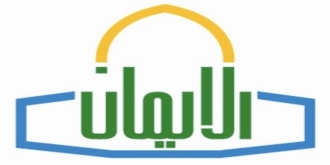 اليوم طلبة وغدا قادة مدارس الإيمانمدرسة الإيمان الأساسية للبنات   القدساليوم / التاريخالمادّةالواجبات المقرّرةالامتحاناتالسبت20/5اللغة الإنجليزية اختبار نهائي من الوحدة السادسة حتى الوحدة العاشرة من الكتابين والدفاتر +اوراق العمل اللغة الإنجليزية الأحد 21/5التكنولوجيا اختبار من صفحة 51- 107 التكنولوجيا الاثنين22/5التربية الإسلامية سورة القلم + قصة اصحاب الجنة + وحدة الفقه + وحدة الأخلاق والتهذيب التربية الإسلامية الثلاثاء23/5الجغرافيا مادة الفصل الثاني الجغرافيا الأربعاء24/5العلوم العامة اختبار نهاية الفصل في وحدة الكائنات الحية الدقيقة ووحدة الكهرباء العلوم العامة 